CALCIO A CINQUESOMMARIOSOMMARIO	1COMUNICAZIONI DELLA F.I.G.C.	1COMUNICAZIONI DELLA L.N.D.	1COMUNICAZIONI DEL COMITATO REGIONALE MARCHE	1NOTIZIE SU ATTIVITA’ AGONISTICA	3COMUNICAZIONI DELLA F.I.G.C.COMUNICAZIONI DELLA L.N.D.COMUNICAZIONI DEL COMITATO REGIONALE MARCHEPer tutte le comunicazioni con la Segreteria del Calcio a Cinque - richieste di variazione gara comprese - è attiva la casella e-mail c5marche@lnd.it; si raccomandano le Società di utilizzare la casella e-mail comunicata all'atto dell'iscrizione per ogni tipo di comunicazione verso il Comitato Regionale Marche. PRONTO AIA CALCIO A CINQUE334 3038327ASSEMBLEA STRAORDINARIA ELETTIVAL’Assemblea del COMITATO REGIONALE MARCHE F.I.G.C. – L.N.D. è convocata perLUNEDI’ 24 SETTEMBRE 2018presso la sala delle riunioni del Comitato Regionale Marche F.I.G.C. – L.N.D. sita in Ancona – Via Schiavoni s.n.c., alle ore  prima convocazione ed alle ore  seconda convocazione per l’esame, la discussione e le decisioni in merito agli argomenti contenuti nel seguenteORDINE DEL GIORNOVerifica poteri;Costituzione dell’Ufficio di Presidenza dell’Assemblea;Comunicazioni del Presidente del Comitato Regionale Marche;Designazione di un candidato alla carica di Consigliere Federale, sulla base dell’area territoriale di appartenenza;Designazione dei due candidati alla carica di Consigliere Federale Nazionale;Varie ed eventuali.L’Assemblea sarà regolata dalle norme regolamentari vigenti alla data di svolgimento della stessa.Le operazioni di verifica dei poteri e di scrutinio saranno svolte dal Tribunale Federale a livello territoriale presso il Comitato Regionale Marche.La verifica dei poteri sarà effettuata presso la sede dell’Assemblea dalle ore 15,00 del giorno 24.09.2018.Il presente Comunicato Ufficiale costituisce formale convocazione per le Società aventi diritto, ai sensi delle vigenti norme regolamentari.PRO MEMORIA PER LE SOCIETA’PERSONE CHE POSSONO RAPPRESENTARE LE SOCIETA’Rappresentanza diretta del legale rappresentante.Le Società sono rappresentate nell’Assemblea dalla persona che ne ha la rappresentanza legale (normalmente il Presidente).Dirigente della stessa Società delegato alla rappresentanza.Le Società possono essere rappresentate nell’Assemblea da un Dirigente della stessa Società, in carica da almeno 4 mesi, in possesso di delega redatta su apposito modulo federale prestampato  A) Modello A – DELEGA DI RAPPRESENTANZA AD ALTRA SOCIETA’ – Modello che deve essere compilato, timbrato e firmato dal Presidente della Società qualora non intervenga ai lavori assembleari e pertanto intenda delegare un’altra società della stessa disciplina (esempio: una società di calcio a 11 può delegare solamente una società di calcio a 11, mentre una società pura di calcio a 5 può delegare una società pura di calcio a 5).B) Modello B – DELEGA DI RAPPRESENTANZA INTRA SOCIETA’ – Questo modello deve essere compilato, timbrato e firmato dal Presidente. Va utilizzato quando la società intende intervenire ai lavori assembleari e per esercitare il diritto di voto. Il modello va compilato in ogni sua parte sia che intervenga il Presidente della società e sia che lo stesso deleghi un dirigente della stessa società. Detto dirigente deve avere maturato un’anzianità di almeno 4 (quattro) mesi.Si ricorda ai dirigenti delle società di portare il timbro societario utile per tutti gli adempimenti inerenti l’Assemblea.Allegati:Modello di rappresentanza ad altra società (A)	Modello di rappresentanza intrasocietaria (B)SPOSTAMENTO GARENon saranno rinviate gare a data da destinarsi. Tutte le variazioni che non rispettano la consecutio temporum data dal calendario ufficiale non saranno prese in considerazione. (es. non può essere accordato lo spostamento della quarta giornata di campionato prima della terza o dopo la quinta).Le variazione dovranno pervenire alla Segreteria del Calcio a Cinque esclusivamente tramite mail (c5marche@lnd.it) con tutta la documentazone necessaria, compreso l’assenso della squadra avversaria, inderogabilmente  entro le ore 23:59 del martedì antecedente la gara o entro le 72 ore in caso di turno infrasettimanale.Per il cambio del campo di giuoco e la variazione di inizio gara che non supera i 30 minuti non è necessaria la dichiarazione di consenso della squadra avversaria.RIUNIONE CALCIO A CINQUE ATTIVITA' DI BASEIl giorno MERCOLEDI’ 26 SETTEBRE 2018 alle ore 17:30 presso il Comitato Regionale Marche (Ancona - Via Schiavoni, snc) si terrà la riunione di tutte le Società di Calcio a Cinque Marchigiane che prendono parte o sono interessate a partecipare ai Campionati e Tornei di Attività di Base (Esordienti, Pulcini, Primi Calci e Piccoli Amici).Vista la rilevanza degli argomenti che saranno trattati, si pregano le Società di non mancare.NOTIZIE SU ATTIVITA’ AGONISTICAREGIONALE CALCIO A 5 FEMMINILEORGANICO E FORMATSERIE C FEMMINILEGIRONE "A" 945702  	A.S.D. ATL URBINO C5 1999       700235  	A.S.D. CALCIO A 5 CORINALDO     949719  	A.S.D. DORICA ANUR               77579  	A.S.D. HELVIA RECINA FUTSAL RECA920667  	A.S.D. LA FENICE C5             700233  	A.P.D. LF JESINA FEMMINILE       78082  	A.S.D. PIANDIROSE               921001  	SSDARL POLISPORTIVA FILOTTRANO P934072  	A.S.D. SAN MICHELE              GIRONE "B" 949466  	A.S.D. BAYER CAPPUCCINI     80699  	A.S.D. CANTINE RIUNITE CSI 947541  	A.S.D. CSKA CORRIDONIA C5F 935630  	A.S.D. FUTSAL ASKL         932729  	A.S.D. FUTSAL PRANDONE     941378  	A.S.D. FUTSAL 100 TORRI    947671  	A.S.D. MONTEVIDONESE       937022  	A.S.D. RIPABERARDA         204353  	POL.D. U.MANDOLESI CALCIO  CALENDARIOSi allegano al presente Comunicato Ufficiale i calendari del Campionato Regionale Calcio a Cinque Femminile gironi "A" e "B" corredati da relativi indirizzario ed anagrafica.INIZIO CAMPIONATOIl campionato inzierà SABATO 6 OTTOBRE 2018.FORMAT CAMPIONATOIl Campionato Regionale Calcio a Cinque Serie C Femminile avrà il seguente svolgimento:- Girone Unico solo andata dal 06/10/2018 al 30/11/2018Al termine del girone della prima fase le prime tre squadre classificate in ciascun girone prenderanno parte al girone "Gold" che sarà composto da n° 6 squadre.Le restanti 12 squadre saranno inserite in due gironi "Silver" composti da n° 6 squadre ciascuno. Per la classifica di ogni girone si terrà conto:a) dei punti ottenuti negli incontri disputati;b) della migliore differenza reti;c) del maggior numero di reti segnate;Persistendo ulteriore parità la vincitrice sarà determinata per sorteggio che sarà effettuato dal Comitato Regionale Marche.Girone "Gold"- Girone Unico solo andata e ritorno dal 08/12/2018 al 23/02/2019.Al termine del girone "Gold" le prime due squadre classificate accederanno ai Quarti di Finale; la terza, la quarta, la quinta e la sesta classificata accederanno agli Ottavi di Finale.Per la classifica del girone si terrà conto:a) dei punti ottenuti negli incontri disputati;b) della migliore differenza reti;c) del maggior numero di gare disputate in trasferta;d) del maggior numero di reti segnate;Persistendo ulteriore parità la vincitrice sarà determinata per sorteggio che sarà effettuato dal Comitato Regionale Marche.Gironi "Silver" (A e B)- Girone Unico solo andata dal 08/12/2018 al 23/02/2019.Al termine dei gironi "Silver" le prime quattro squadre classificate di ciascun girone accederanno agli  Ottavi di Finale.Per la classifica di ogni girone si terrà conto:a) dei punti ottenuti negli incontri disputati;b) della migliore differenza reti;c) del maggior numero di gare disputate in trasferta;d) del maggior numero di reti segnate;Persistendo ulteriore parità la vincitrice sarà determinata per sorteggio che sarà effettuato dal Comitato Regionale Marche.Ottavi di Finale (gara unica 09/03/2019)Le 4 squadre del girone “Gold” e le prime 4 dei due gironi “Silver” disputeranno gli Ottavi di Finale in gara unica da disputarsi come segue:- 3^ classificata girone Gold			 - 4^ classificata girone Silver “A”	= A- 4^ classificata girone Gold			 - 4^ classificata girone Silver “B”	= B- 5^ classificata girone Gold			 - 3^ classificata girone Silver “B”	= C- 6^ classificata girone Gold			 - 3^ classificata girone Silver “A”	= D- 1^ classificata girone Silver “A”		 - 2^ classificata girone Silver “B”	= E- 1^ classificata girone Silver “B”		 - 2^ classificata girone Silver “A”	= FAl termine dei tempi regolamentari, in caso di parità, si disputeranno due tempi supplementari di 5 minuti ciascuno.Se anche al termine dei tempi supplementari si verificasse la situazione di parità si qualificherà al turno successivo la squadra di casa.Quarti di Finale (gara andata 16/03/2019 - gara ritorno 23/03/2019)Le 8 squadre qualificate disputeranno gare di andata e ritorno ad eliminazione diretta.Gli abbinamenti saranno composti secondo il seguente criterio:- vincente F 					- 1^ classificata girone Gold		= W- vincente E					- 2^ classificata girone Gold		= X	 		- vincente D					- vincente A				= Y- vincente C				 	- vincente B				= ZRisulterà qualificata la squadra che nelle due partite di andata e ritorno, avrà ottenuto il miglior punteggio, ovvero, a parità di punteggio, la squadra che avrà la miglior differenza reti.Persistendo ancora la parità, si disputeranno due tempi supplementari di 5 minuti ciascuno. Se anche al termine dei tempi supplementari si verificasse la situazione di parità si procederà all’effettuazione dei tiri di rigore secondo le modalità previste dalle vigenti norme federali.Semifinali (gara di andata 30/03/2019 - gara di ritorno 06/04/2019)Le 4 squadre qualificate disputeranno gare di andata e ritorno ad eliminazione diretta.Gli abbinamenti saranno composti secondo il seguente criterio:- vincente Z 		- 	vincente W				- vincente Y		-	vincente XRisulterà qualificata la squadra che nelle due partite di andata e ritorno, avrà ottenuto il miglior punteggio, ovvero, a parità di punteggio, la squadra che avrà la miglior differenza reti.Persistendo ancora la parità, si disputeranno due tempi supplementari di 5 minuti ciascuno. Se anche al termine dei tempi supplementari si verificasse la situazione di parità si procederà all’effettuazione dei tiri di rigore secondo le modalità previste dalle vigenti norme federali.Finale (gara unica 13/04/2019)Le 2 squadre qualificate disputeranno la gara di finale.Al termine dei tempi regolamentari, in caso di parità, si disputeranno due tempi supplementari di 5 minuti ciascuno. Se anche al termine dei tempi supplementari si verificasse la situazione di parità si procederà all’effettuazione dei tiri di rigore secondo le modalità previste dalle vigenti norme federali.CAMPO DI GIUOCOTutte le gare del Campionato Regionale di Serie C Femminile dovranno essere disputate in campi dalle  dimensioni minime di 25 x 15 m.Nel caso di utilizzo di un impianto all'aperto alla Società è fatto obbligo di disputare le gare interne alle ore 15:00.ORARIO INIZIO GAREVENERDI' 	dalle ore 21:00 alle ore 22:15SABATO 	dalle ore 15:00 alle ore 21:30DOMENICA	dalle ore 15:00 alle ore 19:00*     *     *ORARIO UFFICISi ricorda che l’orario di apertura degli uffici del Comitato Regionale Marche è il seguente:Durante i suddetti orari è garantito, salvo assenza degli addetti per ferie o altro, anche il servizio telefonico ai seguenti numeri:Segreteria			071/28560404Segreteria Calcio a 5		071/28560407Ufficio Amministrazione	071/28560322 (Il pomeriggio solo nel giorno di lunedì)Ufficio Tesseramento 	071/28560408 (Il pomeriggio solo nei giorni di mercoledì e venerdì)Pubblicato in Ancona ed affisso all’albo del C.R. M. il 19/09/2018.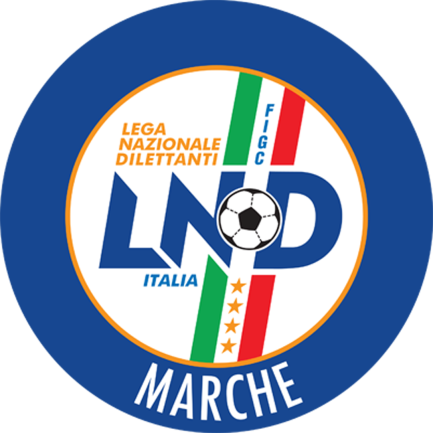 Federazione Italiana Giuoco CalcioLega Nazionale DilettantiCOMITATO REGIONALE MARCHEVia Schiavoni, snc - 60131 ANCONACENTRALINO: 071 285601 - FAX: 071 28560403sito internet: marche.lnd.ite-mail: c5marche@lnd.itpec: marche@pec.figcmarche.itStagione Sportiva 2018/2019Comunicato Ufficiale N° 11 del 18/09/2018Stagione Sportiva 2018/2019Comunicato Ufficiale N° 11 del 18/09/2018GIORNOMATTINOPOMERIGGIOLunedìchiuso15.00 – 17,00Martedì10.00 – 12.00chiusoMercoledìchiuso15.00 – 17.00Giovedì10.00 – 12.00chiusoVenerdìchiuso15.00 – 17.00Il Responsabile Regionale Calcio a Cinque(Marco Capretti)Il Presidente(Paolo Cellini)